Orde van dienst voor de morgendienst.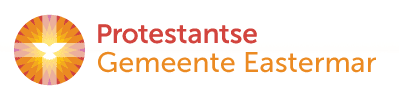 Orgelspel/voorzang lied 917Welkom door de ouderling van dienstIntochtslied: lied 89:1,5Stil gebedBemoediging: v. Onze hulp is in de Naam van de HeerDie hemel en aarde gemaakt heeft                       v. die eeuwig trouw is                       a. en nooit  loslaat wat zijn hand begonGroet VerootmoedigingsgebedZingen lied 867: 1,2,Kinderen naar de nevendienstGebed van de ZondagSchriftlezing: Deut. 15:1-11 – lector Jasper CoppoolseZingen lied 8a alle verzenSchriftlezing: Marcus 10:17-31 – lector Jasper CoppoolseLied 339aVerkondiging en aansluitend meditatief orgelspelZingen lied 1000 alle verzen (graag voorspelen)Kinderen komen terug van de nevendienstDank- en voorbeden – Stilgebed en het Onze VaderCollectenZingen lied 718 alle verzenHeenzending en zegenDrie maal AMEN